Opdracht 5: Voorraad bijwerken        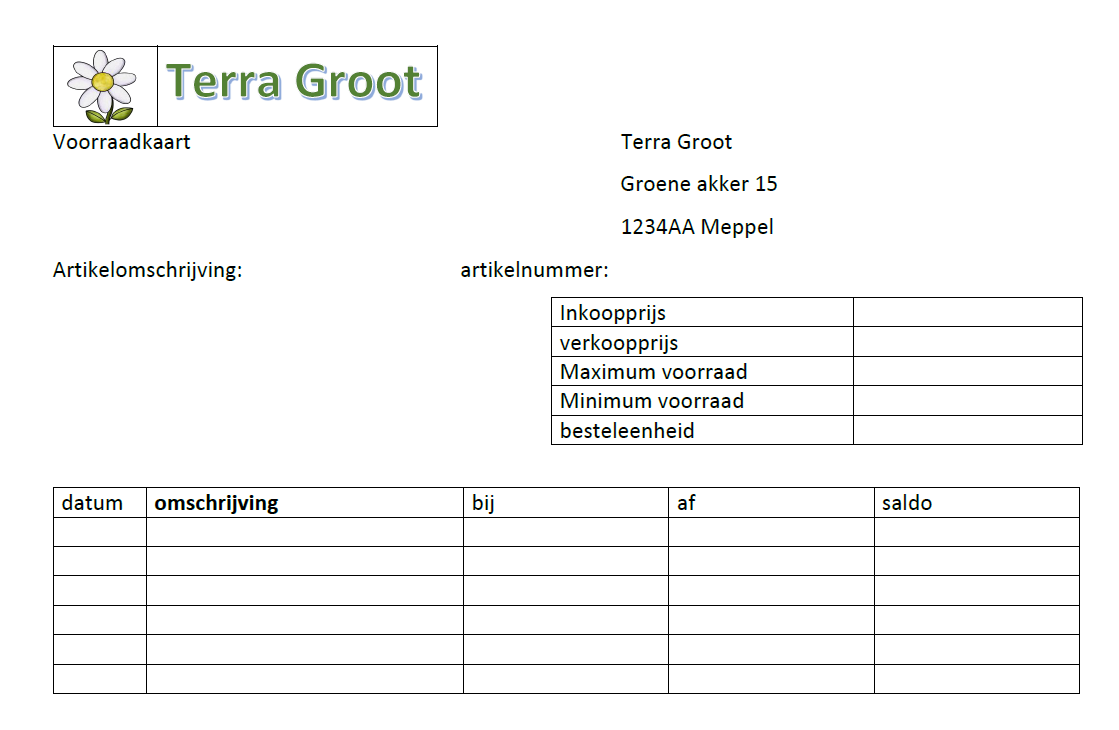 Bepaal de voorraad per artikel nadat de bestelling geleverd is. Sommige producten waar iets afgegaan is zullen bijbesteld moeten worden. Ga steeds uit van de maximale voorraad.Gebruik voor het bekijken van de voorraad de voorraadkaarten die je hebt gemaakt. Leg de bestelling van de vorige opdracht ernaast en vul in de voorraadkaart wat eraf is gegaan (af). Daarna reken je uit hoeveel producten er nu nog in de winkel staan. Dat vul je in bij saldo (het aantal artikelen die nu nog in de winkel aanwezig zijn).Benodigdheden:-    Voorraadkaarten (opgeslagen op je laptop)-    Nogmaals de orderbonLET OP!! 	Lever de bijgewerkte voorraadkaarten in via Elo-OpdrachtenElo-Opdrachten à HGL 2 / week 16 / Inleveren